МКОУ «Горковская специальная (коррекционная) общеобразовательная школа – интернат для обучающихся, воспитанников с ограниченными возможностями здоровьяВышивка лентами «Розы»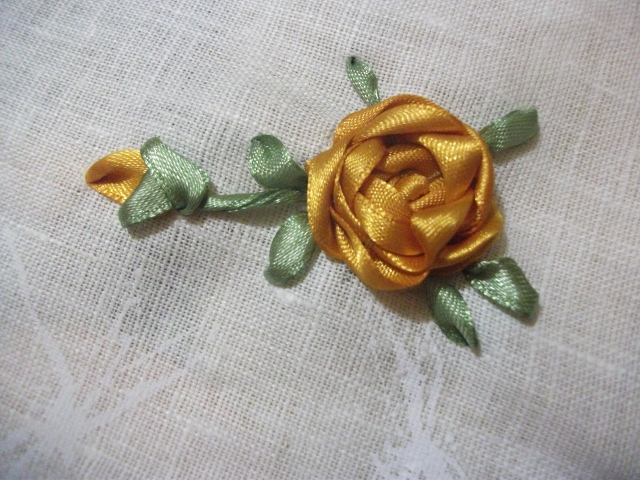 Разработала и подготовила урок: учитель трудового обучения Любовь Владимировна Зверёк ГоркиТема урока: Вышивка лентами.Цель: Научить выполнять творческие работы в технике «Вышивка лентами» «Розы» Задачи: Познакомить учащихся с техническими условиями и приемами выполнения вышивки, закрепить, полученные знания на практической работе;Воспитывать аккуратность в работе, усидчивость, Продолжить формирование и развитие познавательного интереса учащихся к предмету, развитие творческих способностей учащихся, эстетического вкуса. Ход урокаОрганизационный моментВводный инструктаж. Сообщение темы и цели урокаПовторение материалаМотивация трудовой деятельности учащихсяОбъяснение нового материалаПрактическая работа.Подведение итоговЗакрепление изученного материалаУборка мастерской.Конспект урокаВремя: 90 минут.I. Организационный момент:Проверка готовности учащихся к уроку. Обсуждение постановки оценок за устные ответы:Самостоятельный ответ – красный смайлик (оценка 5)Не полный ответ – зеленый смайлик (оценка 4)Ответ с наводящими вопросами – синий смайлик (оценка 3)II. Вводный инструктаж. Сообщение темы и цели урока (слайд 1).III. Повторение пройденного материала.      Проблемные вопросы:Какую тему мы начали на прошлом занятии? (вышивка лентами)Чем обычная вышивка отличается от вышивки лентами?Какой пользуются иглой при вышивке лентами? (гобеленовой)Как называется ткань для вышивки? (канва) Почему на этой ткани легко вышивать? (редкое переплетение, лента легко проходит через ткань)IV. Мотивация трудовой деятельности учащихся.Отгадайте загадки о цветах (сайды № 2.3).Отгадайте кроссворд  - ответ роза (слайд №4).Как вы думаете, какой цветок мы сегодня будем вышивать? (слайд №5,6,7).Как можно ещё изготовить розу? (слайд №8,9,10,11,12,13,14,15).Сообщение темы урока (слайд №16). V. Объяснение нового материалаПоказ презентации:17,18,19, 20 - слайд образцы вышивки.21,22 слайд – инструменты для вышивки (Отгадывают кроссворд).23 слайд – материалы для вышивки.24 слайд – подготовка материалов и инструментов и  основные правила по охране труда.25 - 36 слайд – последовательность выполнения вышивки.37 слайд – Физминутка.Физкультминутка. Вышиваем, вышиваем
А потом все дружно встали
Ручками похлопали 1, 2, 3
Ножками потопали 1, 2, 3
Сели, встали, встали, сели
И друг друга не задели
Мы немножко отдохнём
И работать все начнём.38 - слайд оформление работы.VI. Практическая работа:Перед тем как преступить к выполнению работы, повторим технику безопасности при выполнении  ручных работ.-Хранить булавки в определённом месте.-Чтоб не болели зубы и живот,-Не брать иголки и булавки в рот.На стол кладу я ножницы –кольцами к себе.Передаю я ножницы - кольцами к тебеСомкнутыми ножницы должны лежать всегда.Положишь их разомкнутыми – может быть беда.Чтоб доска не задымилась и не загорелась вдруг,На подставку, на подставку поскорей поставь утюг!Проследи, чтобы подошва не касалась бы шнура.Не оставь утюг включенным в кабинете до утра.- Ваш экзамен принимаю и к работе допускаю. Теперь можно приступать к работе. Приемы вышивания:-Подготовка лент:Проутюжьте ленты, установив терморегулятор утюга на нужную температуру. Ленты удобнее утюжить, просто протягивая их под подошвой утюга. Отрежьте кусок ленты нужного цвета и длинной примерно 40-. Обрежьте кончик ленты уголком. - Вдевание ленты:При вышивании шелковыми лентами применяется особый способ вдевания ленты в иголку. ленты Обрежьте кончик ленты под углом и проденьте его в ушко иглы, а затем через ушко протягивается лента. Перед вдеванием ленты в иглу, кончик ленты можно опалить, чтобы он не распускался.- Закрепление ленты:Заложите край ленты на 1см и проколите по центру иголкой. Иглу вкалывайте со сторны короткого конца. Оставьте с изнаночной стороны вышивки конец ленты в .При выполнении первого стежка проколите его. Можно также завязать простой узел или же прихватить конец ленты с изнанки несколькими стежками. Выполнение плетеной розы по инструкционной карте №1  (слайды 25 -29), (демонстрация на пяльцах).Выполнение простого ленточного стежка по инструкционной карте №2   (слайды 30-36).(Звучит спокойная мелодия) VII. Закрепление изученного материала:Каким способом сегодня вышивали розу? (плетеная роза)Какой длины отрезают ленты?Как подготовить ленты к работе?Какими иглами пользуются при вышивке лентами?Как закрепить ленту в начале работы? Как завершить работу? Проверить выполненную работу, проанализировать, оценитьVIII. Подведение итогов:Изучив технику и виды швов, вы без труда сможете создать своими руками необыкновенно красивые вещи. Помимо этого у вас появляется возможность придать готовым изделиям неповторимый индивидуальный облик, украсив платье или шляпку. С помощью оригинального объемного рисунка или банта вы сможете объединить в единый ансамбль несколько предметов вашего гардероба. Универсальность этого вида вышивки в том, что она позволяет оформить и детский полотняный рюкзачок, и дамскую сумочку. Кроме того, вы научитесь украшать скатерти, салфетки и мешочки. Перед нами стояла цель: получит знания, умения навыки для выполнения вышивки лентами.Как вы думаете, справились мы с поставленной целью?Почему вы так считаете?Нужны вам знания, приобретенные на сегодняшнем уроке?Вы своей работой довольны?Могут руки людей сделать чудо любое:
И по белому полю могут выткать цветы
И по синему небу вышить солнце златое,
Чтобы стало побольше на земле красоты.
Я возьму в руки нить и простую тряпицу,
И немножко фантазии и волшебства – 
И сошью я такое, что вам и не снится
Только чтобы жила на земле красота!IX.  Уборка рабочих мест.